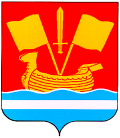 СОВЕТ ДЕПУТАТОВ КИРОВСКОГО МУНИЦИПАЛЬНОГО РАЙОНА ЛЕНИНГРАДСКОЙ ОБЛАСТИ ТРЕТЬЕГО СОЗЫВАР Е Ш Е Н И Еот 22 ноября 2017 года № 93О внесении изменений в решение совета депутатовКировского муниципального района Ленинградской области«О внесении дополнений в решение муниципального собранияМО «Кировский район Ленинградской области» от 31.05.2000г. №415«Об утверждении перечней муниципальных предприятий и муниципального имущества, подлежащих приватизации»№ 53 от 18.02.2015г.             На основании  постановления администрации Кировского муниципального района Ленинградской области «Об изменении наименования нежилого здания морга, расположенного по адресу: Ленинградская область, Кировский район, г.Отрадное, ул.Ленина, д.17а, Лит.В» №982 от 23.05.2017г. и выписки из Единого государственного реестра недвижимости об основных характеристиках и зарегистрированных правах на объект недвижимости от 12.10.2017г., совет депутатов Кировского муниципального района Ленинградской области    р е ш и л:Внести изменение в решение совета депутатов Кировского муниципального района Ленинградской области «О внесении дополнений в решение муниципального собрания МО «Кировский район Ленинградской области» от 31.05.2000г. №415 «Об утверждении перечней муниципальных предприятий и муниципального имущества, подлежащих приватизации» (с последующими изменениями и дополнениями)» № 53 от 18.02.2015г.:В пункте 1 решения в таблице вместо пункта: Читать пункт в следующей редакции:Решение совета депутатов Кировского муниципального района Ленинградской области «О внесении изменений в решение совета депутатовКировского муниципального района Ленинградской области «О внесении дополнений в решение муниципального собрания МО «Кировский район Ленинградской области» от 31.05.2000г. №415 «Об утверждении перечней муниципальных предприятий и муниципального имущества, подлежащих приватизации» (с последующими изменениями и дополнениями)» № 53 от 18.02.2015г.» №69 от 20.09.2017г. считать недействующим с момента принятия.Глава муниципального района                                              Ю.С. ИбрагимовКраткая характеристика здания, помещенияАдресПлощадь здания, помеще-ния, кв.м.Баланс. стои-мость, тыс.руб.Годовая арендная плата, тыс.руб./годЦель использования здания, помещенияМорг. Нежилое. Инв.№ 1599/1. Лит.В. Этажность – 1. Подземная этажность – 0.Ленинградская область, Кировский район. г.Отрадное, ул.Ленина, д.17а, лит.В57,9552,34-МоргКраткая характеристика здания, помещенияАдресПлощадь здания, помеще-ния, кв.м.Баланс. стои-мость, тыс.руб.Годовая арендная плата, тыс.руб./годЦель использования здания, помещенияНежилое здание, кадастровый номер 47:16:0201041:169, Инв.№ 1599/1. Этажность – 1. Подземная этажность – 0.Ленинградская область, Кировский район. г.Отрадное, ул.Ленина, д.17а57,9552,34-Нежилое здание